REGISTRACIJA IR INFORMACIJAŠUNŲ BIATLONO BEI MEISTRIŠKUMO VARŽYBAS2017– 05 – 20, 21VilniusŽmonės, kurie gyvens viešbutyje ( skaičius, vyrų skaičius, moterų skaičius, vaikų skaičius kokiomis dienomis):___________________________________________________Įstatinis varžybų mokestis – 40 eu. ,vienam asmeniui - 20 eu., vaikams nemokamai iki 12 m. (atsiskaitymo duomenys pateikti apačioje, skyrelyje paskirtis nurodyti-  įstatinis varžybų mokestis): Sumokėjau taip        ne (netinkama išbraukti).Registracija  iki gegužės 15 dienos, registracija patvirtinama tik po apmokėjimo.    ( Reg. blankus siusti el. pas. v.glodenis@tarnybinessunininkystesklubas.lt )Všį Tarnybinės šunininkystės klubas.Viešasis juridinis asmuo kodas 302326407, Kelmijos Sodų 15-oji gatvė 11, Vilnius, LT-02218,  tel./faks. 852358929 mob. 865646277 el.p. info@tarnybinessunininkystesklubas.lt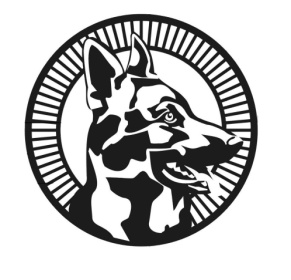 Bankas: Swedbank, kodas LT 73000, sąskaitos Nr. LT357300010115273062AtstovaujamaOrganizacija arba asmuoKomandą atstovaujantis asmuoDalyviaiŠuns vedlysŠuns vedlysŠuns vedlysŠuns vedlysŠuoŠuoŠuoDalyviaiVardasPavardėAmžius(metais)Tel. Nr.VardasVeislėAmžius (metais)1234